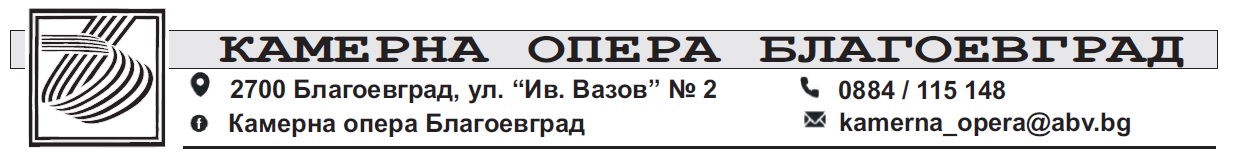 ПРОГРАМА – М. МАРТ 2023 г.Ръководството на Камерна опера Благоевград запазва правото си за евентуални промени и допълнения.Лина Ангелова					Красимир ТопаловДиректор						Главен диригентДАТАЧАСМЯСТОПРОЯВА02.03.2023четвъртък10.30Камерна опера – Камерна сцена„Вълшебният свят на операта”Концерт–спектакъл за малки и големи02.03.2023четвъртък11.30Камерна опера – Камерна сцена„Вълшебният свят на операта”09.03.2023четвъртък10.45Гр. Банско – Тържествена зала, Читалище „Н. Вапцаров“„Вълшебният свят на операта”Концерт–спектакъл за малки и големи09.03.2023четвъртък12.15Гр. Банско„Вълшебният свят на операта”16.03.2023четвъртък10.30Гр. Банско – Тържествена зала, Читалище „Н. Вапцаров“„Вълшебният свят на операта”Концерт–спектакъл за малки и големи16.03.2023четвъртък11.45Гр. Банско„Вълшебният свят на операта”22.03.2023сряда10.45Дом за стари хора „Св. Петка“ Благоевград„Добре дошла, Пролет“ – камерен концерт на солистите на Камерна опера БлагоевградПиано – Милена Томанова23.03.2023четвъртък10.30Камерна опера – Камерна сцена„Вълшебният свят на операта”Концерт–спектакъл за малки и големи23.03.2023четвъртък14.30Камерна опера – Камерна сцена„Вълшебният свят на операта”24.03.2023петък12.00Камерна опера – Камерна сценаВ.А.Моцарт „Бастиен и Бастиена“ Постановка Теодор ГеоргиевДиригент  Красимир ТопаловСолисти и Оркестър на Камерна опера Благоевград24.03.2023петък14.00Камерна опера – Камерна сценаВ.А.Моцарт „Бастиен и Бастиена“ Постановка Теодор ГеоргиевДиригент  Красимир Топалов24.03.2023петък16.15Камерна опера – Камерна сценаВ.А.Моцарт „Бастиен и Бастиена“ Постановка Теодор ГеоргиевДиригент  Красимир Топалов30.03.202312.00Камерна опера – Камерна сцена„Вълшебният свят на операта”Концерт–спектакъл за малки и големи30.03.2023четвъртък16.15Камерна опера – Камерна сцена„Вълшебният свят на операта”